MOÇÃO Nº       /2019 ASSUNTO: DE CONGRATULAÇÕES À EQUIPE DE TAEKWONDO DO MESTRE MARTINS E DA PROFESSORA ANA CLÁUDIA PELA CONQUISTA DAS 11 MEDALHAS NA 1ª ETAPA DO CAMPEONATO PAULISTA DE TAEKWONDO EM ITAPECERICA DA SERRA 2019.Senhor Presidente: APRESENTO, na forma regimental e após a aprovação do Soberano Plenário, a presente MOÇÃO DE CONGRATULAÇÕES A EQUIPE DE TAEKWONDO DO MESTRE MARTINS E DA PROFESSORA ANA CLÁUDIA pela conquista das 12 medalhas na 1ª Etapa do Campeonato Paulista de Taekwondo em Itapecerica da Serra 2019, importante evento do calendário esportivo desta categoria. A Equipe em parceria com o São João E.C, conquistou no último domingo dia 10 de março de 2019 representando a Cidade de Itatiba, 11 Medalhas na 1ª Etapa do Campeonato Paulista de Taekwondo em Itapecerica da Serra 2019, mostrando assim a grande determinação e o excelente preparo de seus atletas.Sendo 3 Medalhas de Ouro, 6 Medalhas de Prata e 3 Medalhas de Bronze. Os atletas estão de parabéns pela conquista que nos deixa muito orgulhosos e na expectativa de mais vitorias.MESTRE MARTINS 1 MEDALHA DE PRATAPROFª ANA CLÁUDIA  1 MEDALHA DE OURO E 1 MEDALHA DE BRONZEPAULO SÉRGIO BARBIERI 2 MEDALHAS DE PRATAGABRIEL ROSA CAMPOS 1 MEDALHA DE OURO E 1 DE BRONZEGUSTAVO ALCÂNTARA 1 MEDALHA DE OURO E 1 MEDALHA DE PRATANATHALIA FERREIRA 1 MEDALHA DE PRATAGABRIEL UBINHA SART 1 MEDALHA DE PRATAJOSÉ APARECIDO SART 1 MEDALHA DE BRONZEAssim sendo, gostaríamos de transmitir as nossas felicitações a toda a Equipe de TAEKWONDO DO MESTRE MARTINS E DA PROFESSORA ANA CLAUDIA, pelo excelente desempenho nesse campeonato, fazendo-lhes sinceros votos de boa sorte nos desafios futuros.SALA DAS SESSÕES, 12 de março de 2019JOSÉ ROBERTO FEITOSAVereador –DEM______________________________              ____________________________________________________________              ____________________________________________________________              ____________________________________________________________              ____________________________________________________________              ____________________________________________________________              ____________________________________________________________              ____________________________________________________________              ______________________________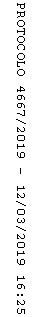 